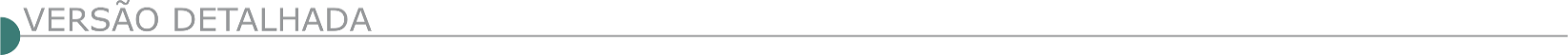 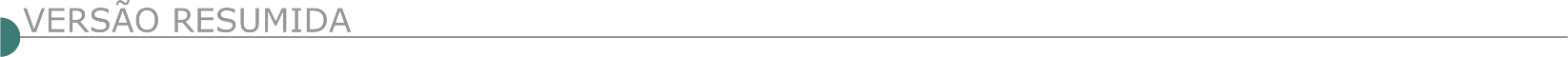 ESTADO DE MINAS GERAISPOLÍCIA MILITAR DO ESTADO DE MINAS GERAIS EXTRATO DE PROCESSO DE COMPRA PMMG – 7ª RPM – TOMADA DE PREÇOS 01/2021 UNIDADE EXECUTORA: 1261556. PROCESSO DE COMPRAS 07/2021. Objeto: Contratação de empresa de Arquitetura / Engenharia destinada a realizar a substituição do muro de arrimo e passeio do Colégio Tiradentes da Polícia Militar de Divinópolis, conforme condições previstas em Edital. Entrega das propostas no dia 01 de outubro de 2021, entre 08h15min e 08h59min. Data da Sessão Pública: 01 de outubro de 2021 às 09h00. Informações no tel. (37) 3301-0120. Edital disponível no site: www.compras.mg.gov.br e www.policiamilitar.mg.gov.br, link “Licitações”.MINISTÉRIO PÚBLICO DO TRABALHO – PROCURADORIA REGIONAL DO TRABALHO DO 3ª REGIÃO – TOMADA DE PREÇO 01/2021 A comissão Permanente de Licitação da PROCURADORIA REGIONAL DO TRABALHO DO 3ª REGIÃO torna público para conhecimento dos interessados que serão recebidas 
às 10h, do dia 27 de setembro de 2021, no auditório na sede da procuradoria, situada na Rua Bernardo Guimarães, 1.615 - BH/MG, a documentação relativa à habilitação, bem como as propostas para a contratação de obra de engenharia para construção de futura sede da Procuradoria do Trabalho no Município de Varginha, localizada à Rua Bolívia 22, esquina com Avenida Brasil – bairro Vila Pinto – Varginha/MG, conforme especificações e quantitativos do edital  e seus anexos. A cópia do edital poderá ser obtida ela empresa interessada no site: http://portal.mpt.mp.br/MPTransparencia/pages/portal/informacoesDetalhadasLicitacao.xhtml. UNIVERSIDADE FEDERAL DOS VALES DO JEQUITINHONHA E MUCURI - AVISO DE LICITAÇÃO RDC ELETRÔNICO Nº 5/2021 - UASG 153036 Nº PROCESSO: 23086008101202164. Objeto: Contratação de empresa especializada para a reforma do Prédio da Reitoria - Campus JK - UFVJM, na cidade de Diamantina-MG. Total de Itens Licitados: 1. Edital: 10/09/2021 das 08h00 às 12h00 e das 13h00 às 17h00. Endereço: Rodovia Mgt 367,km 583,nº 5000 - Alto da Jacuba - Campus Jk, - Diamantina/MG ou https://www.gov.br/compras/edital/153036-99-00005-2021. Entrega das Propostas: a partir de 10/09/2021 às 08h00 no site www.gov.br/compras/pt-br/. Abertura das Propostas: 01/10/2021 às 09h00 no site www.gov.br/compras/pt-br/. PREFEITURA DE ALÉM PARAÍBA - AVISO DE PREGÃO ELETRÔNICO 060/2021 PREFEITURA MUNICIPAL DE ALÉM PARAÍBA-MG - PROCESSO Nº 143/2021 - PREGÃO ELETRÔNICO Nº 060/2021, TORNA PÚBLICO – abertura às 08:00 horas do dia 22/09/2021 em sua sede. OBJETO: Constitui objeto desta contratação a execução de serviços de coleta de resíduos sólidos domiciliares, destinação final de resíduos sólidos domiciliares, de resíduos sólidos da construção civil, de poda e de limpeza e dragagem de rios, provenientes dos serviços de limpeza urbana executados no Município de Além Paraíba, bem como o tratamento desses resíduos mediante técnicas adequadas de aterro sanitário, em conformidade com este edital e seus anexos. O Edital em inteiro teor estará à disposição a partir do dia 09/09/2021, pelo site www.alemparaiba.mg.gov.br. Maiores informações, através do telefone (32) 3462-6733, ramal 214.PREFEITURA MUNICIPAL DE BRASILÂNDIA DE MINAS MG - SEC EXEC DE ADMIN E PLANEJAMENTO PUBLICAÇÃO TP 04_2021RECAPEMENTO ASFÁLTICO SEC EXEC DE ADMIN E PLANEJAMENTO PUBLICAÇÃO TP 04_2021 RECAPEAMENTO ASFÁLTICO Edital da Tomada de Preços nº 03/2021, a Prefeitura Municipal de Brasilândia de Minas MG, torna público que no dia 24 de setembro de 2021, a partir das 09h30min, será realizada a sessão relativa à licitação na modalidade Tomada de Preços cujo objeto é Contratação de empresa para execução de obras de serviços de engenharia civil do tipo menor preço por empreitada Global (mão de obra e materiais), nos termos da Lei 8666/93 suas alterações e demais legislações aplicáveis com a execução de recapeamento asfáltico em CBUQ=2,0cm – concreto betuminoso usinado a quente nas Ruas Maria Helena Alkimim, José Quirino, José A. Barbosa, Josué Rodrigues e Ezequiel Majaci de Lucena – Porto. Recursos oriundos do Convênio de Saída 1491000363/2021/SEGOV/PADEM e do Município de Brasilândia de Minas. Maiores informações poderão ser obtidas pelo tel. 38- 35621202, ou e-mail – licitacao@brasilandiademinas.mg.gov.br, www.brasilandiademinas.mg.gov.br ou no edifício sede da Prefeitura.PREFEITURA MUNICIPAL DE BRAZÓPOLIS COMISSÃO PERMANENTE DE LICITAÇÃO - PROCESSO LICITATÓRIO Nº 135/2021 TOMADA DE PREÇO Nº 006/2021 Prefeitura Municipal de Brazópolis - Edital de Licitação Processo nº 135/21 – Tomada de Preço nº 006/21 – Objeto: CONTRATAÇÃO DE EMPRESA ESPECIALIZADA PARA EXECUÇÃO POR EMPREITADA GLOBAL, DO TIPO MENOR PREÇO INCLUINDO MÃO DE OBRA E MATERIAIS, PARA OBRAS DE SINALIZAÇÃO E SEGURANÇA VIÁRIA NO KM 14 DA RODOVIA MG 295, CONFORME PROJETOS E PLANILHAS EM ANEXO. Abertura: 24/09/21 às 09h00min. Local da Realização do Certame em consideração a Pandemia do Covid 19: Secretaria Municipal de Educação Rua Capitão Manoel Gomes – Centro – Brazópolis/MG CEP: 37.530-000. Edital à disposição na página do Município www.brazopolis.mg.gov.br e-mail: licitacao@brazopolis.mg.gov.br. Tel. (35)3641-1373CAMBUÍ PREFEITURA MUNICIPAL AVISO DE LICITAÇÃO PRC Nº. 678/2021 – TOMADA DE PREÇOS Nº. 012/2021OBJETO: Recapeamento asfáltico de diversas vias do município de Cambuí em conformidade com o convênio Nº. 907166/CAIXA/MDS. A abertura do certame será as 09h do dia 29/09/2021. O edital encontra-se no site https://www.prefeituradecambui.mg.gov.br e no Depto. de Licitações. Inf.: (35) 3431-1167. PRC Nº. 677/2021 – TOMADA DE PREÇOS Nº. 013/2021 OBJETO: Construção de muro. A abertura do certame será as 14h do dia 29/09/2021. O edital encontra-se no site https://www.prefeituradecambui.mg.gov.br e no Depto. de Licitações. Inf.: (35) 3431-1167.CLARAVAL PREFEITURA MUNICIPAL TOMADA DE PREÇOS Nº 002/2.021.Objeto: Contratação de empresa especializada para a reforma da praça central Francisco Garcia Lopes, em conformidade com projetos e planilhas em anexo. Data de abertura: 04/10/2021– 09h00mim. O edital pode ser retirado: no Dep. de Licitação ou por meio do sítio: www.claraval.mg.gov.br - Informações pelo telefone: (34) 3353-5200. 25/08/2021. Luiz Gonzaga Cintra- Prefeito Municipal.CLÁUDIO PREFEITURA MUNICIPAL TOMADA DE PREÇOS Nº 004/2021. Processo Licitatório nº 284/2021, autuado em 03/09/2021 - Tomada de Preços nº 004/2021, cujo objeto é a contratação de empresa para prestação de serviços de pavimentação de vias diversas da sede do Município de Claudio, conforme Contrato de Repasse OGU nº 892503/2019 - Operação: 1065022-08, conforme planilhas e projetos da Secretaria de Obras e Serviços Públicos, a ser realizada no dia 29/09/2021, às 09h. Cópia do Edital à disposição dos interessados no site: www.claudio.mg.gov.br e na Av. Presidente Tancredo Neves, nº 152, Centro, nesta cidade, no horário de 08h00min. às 17h00min., de segunda a sexta-feira. CONCEIÇÃO DO MATO DENTRO - AVISO DE LICITAÇÃO TOMADA DE PREÇO Nº 010/2021 O Município de Conceição do Mato Dentro – MG torna público que realizará Processo nº 170/2021 – Tomada de Preço nº 010/2021, cujo objeto é a contratação de empresa especializada para execução da obra de construção de uma ponte sobre o Córrego Pereira – Trecho 02 da Alameda Parque Salão de Pedras, no município de Conceição do Mato Dentro/MG, conforme especificações constantes na planilha, cronograma, memorial descritivo e projetos, anexos a este Edital nº 170/2021. Dia da abertura: 06 de outubro de 2021, às 09h30min. informações pelo telefone (31) 3868-2398 - Edital disponível no site oficial do Município – www.cmd.mg.gov.br. AVISO DE LICITAÇÃO – TOMADA DE PREÇO Nº 012/2021O Município de Conceição do Mato Dentro – MG torna público que realizará Processo nº 175/2021 – Tomada de Preço nº 012/2021, cujo objeto é a contratação de empresa especializada para execução da obra de construção da Praça do Cruzeiro, no município de Conceição do Mato Dentro/MG, conforme especificações constantes na planilha, cronograma, memorial descritivo e projetos, anexos a este Edital nº 175/2021. Dia da abertura: 07 de outubro de 2021, às 09h30min. Informações pelo telefone (31) 3868-2398 - Edital disponível no site oficial do Município – www.cmd.mg.gov.br. PROPOSTA CONCORRENCIA 007/2021 O Município de Conceição do Mato Dentro/MG, torna público que realizará a abertura dos envelopes de proposta das empresas habilitadas do Processo nº 055/2021 – Concorrência nº 007/2021, tipo MENOR PREÇO GLOBAL; cujo objeto é a contratação de empresa especializada em engenharia para execução da obra de pavimentação dos pontos críticos Lote 6, estrada para Morro do Pilar/MG, em atendimento as demandas da Secretaria Municipal de Infraestruturas e Transportes do município de Conceição do Mato Dentro/MG, concomitante com Planilha Base Orçamentária, Cronograma Físico/Financeiro, Memorial Descritivo e Projeto, anexos a este Edital 055/2021. Dia da abertura: 16 de setembro de 2021, às 09h30min, conforme regulamentado através do Decreto Municipal nº 060/2021, disponível no link http://cmd.mg.gov.br/decretos-2. O acesso aos procedimentos para uso da ferramenta pelos licitantes será feito pelo https://meet.google.com/hud-fawf-stb. Maiores informações pelo telefone (31) 3868-2398.DOM JOAQUIM PREFEITURA MUNICIPAL - PROCESSO LICITATÓRIO N° 42/2021 TOMADA DE PREÇO N° 03/2021Objeto “Reforma do Centro Educacional Luiza Marillac Josafá de Figueiredo, com a reconstrução do Poliesportivo em Gororós, distrito de Dom Joaquim/MG”, em atendimento à solicitação da Secretaria Municipal de Educação”. A reunião acontecerá dia 01/10/2021 às 09:00h, na sala de reuniões do prédio da prefeitura. O edital poderá ser retirado no site http://domjoaquim. mg.gov.br na aba “Transparência” ou solicitado pelo e-mail licitacao@domjoaquim.mg.gov.br. Outras informações pelo telefone 31-3866- 1212. CURVELO - CÂMARA MUNICIPAL - PREGÃO PRESENCIAL Nº 10/2021 AVISO DE LICITAÇÃO A Câmara Municipal de Curvelo torna público, para conhecimento dos interessados, o edital do Pregão Presencial nº 10/2021 – Processo Licitatório nº 18/2021. Objeto: Contratação de empresa especializada ou profissional habilitado para prestação de assessoria e serviços técnicos de engenharia/arquitetura visando à viabilização dos procedimentos para contratação das obras de construção do Anexo e Garagem Coberta, Sistema Automático de Irrigação e Separação de Águas, Reforma da Rampa de Acesso, Adaptação/Unificação de Ambientes e Pintura Interna e dos Gradis e Portões da Câmara Municipal de Curvelo, nas especificações e condições descritas no Termo de Referência, Anexo I do Edital. Recebimento dos envelopes: Até 24/09/2021, até às 9 horas, na Rua Guimarães Rosa, 680, Bairro Bela Vista, Curvelo/MG, Cep 35796- 180. Abertura da Sessão: 24/09/2021, às 9h15. Informações e solicitação do edital: (38) 3721-2955 ou licitacoes@cmcurvelo.mg.gov.br. Edital disponível em: www.2.cmcurvelo.mg.gov.br/licitações.aspx ou para consulta com a pregoeira na Câmara Municipal de Curvelo (Rua Guimarães Rosa, 680, Bela Vista, Curvelo/MG).EXTREMA PREFEITURA MUNICIPAL AVISO DE CONSULTA PÚBLICA O município de Extrema comunica que estará em Consulta Pública até o dia 30/09/2021, os estudos e modelagens para o processo de concessão dos serviços de abastecimento de água (SAA), coleta, afastamento, tratamento e disponibilização final de esgotamento sanitário (SES) no Município. Informa também que realizará Audiência Pública para apresentação da minuta do edital e futuro contrato de concessão, no dia 20/09/2021, com início previsto para às 13h e término previsto para às 17h. A audiência pública será virtual e realizada na plataforma ZOOM, assegurado o direito à manifestação aos interessados de acordo com fila organizada pelo Presidente da audiência. Em caso de problemas técnicos na referida plataforma que impeçam a realização ou o prosseguimento das audiências, será utilizada a plataforma TEAMS. O link para o acesso à audiência pública será disponibilizado no sítio eletrônico com até um dia de antecedência de sua realização. Comunica ainda que o edital definitivo, na modalidade de Concorrência Pública, tem previsão de publicação em 15/10/2021 . Cópia dos estudos de viabilidade disponível no endereço www.extrema.mg.gov.br/imprensaoficial/consultapublica. ITUIUTABA SUPERINTENDÊNCIA DE ÁGUA E ESGOTO - SAE PREGÃO PRESENCIAL Nº 034/2021 A SAE, através de sua Diretoria e do Pregoeiro, situado na Rua 33, nº 474, Setor Sul, cidade de Ituiutaba, estado de Minas Gerais, CEP – 38300-030, torna público que se acha aberto o presente Pregão Presencial, sob o nº 034/2021, tipo MENOR PREÇO GLOBAL, o qual será processado e julgado em conformidade com a Lei nº 10.520/02 e Decretos Municipais nº 5.653/05 e nº 5.908/06. Objeto: Contratação de serviços especializados para a recuperação de áreas degradadas e de preservação permanente em propriedades rurais da Bacia do Ribeirão São Lourenço, no âmbito do Programa Amigos do Ribeirão São Lourenço, durante o período de 12 (doze) meses, conforme descrições, especificações, quantidades e condições constantes no Termo de Referência - Anexo I, do Edital. Departamento Responsável: Meio Ambiente. Recurso orçamentário: 17.542.0027.2.522.3.3.90.39.00. Credenciamento: Até a data de 28/09/2021 às 09h00. Entrega dos envelopes de habilitação e de proposta devidamente assinados e lacrados: até o encerramento do Credenciamento. Abertura dos envelopes: Imediatamente após o encerramento do Credenciamento e protocolo dos envelopes recebidos. O Edital na íntegra e as informações complementares ao Pregão encontram-se à disposição dos interessados no site www.sae.com.br, ou na sala onde se encontra o Pregoeiro e a Equipe de Apoio, na Rua 33 nº 474 – Setor Sul, Ituiutaba-MG, CEP 38300-030. Fones: (34)3268-0401 / (34)3268-0404. Ituiutaba-MG, 31 de agosto de 2021. João Alberto Franco Martins. Pregoeiro da SAE.JAÍBA PREFEITURA MUNICIPAL PROCESSO Nº 077/2021 - TOMADA DE PREÇO Nº 007/2021Torna público para conhecimento dos interessados que realizará no dia 27/09/2021 as 13:30h00min, em sua sede na Avenida João Teixeira Filho, Nº 335, Bairro Centro Comunitário – Jaíba/MG. Licitação na modalidade Tomada de Preço, do Tipo Menor preço global, tendo como objeto a Contratação de empresa especializada em obras e serviços de engenharia, para fechamento com cerca de mourões e arame do Aeródromo de Mocambinho no Município de Jaíba/MG, conforme especificações constantes do Projeto Básico, Planilha de quantitativos e custos, Cronograma Físico-Financeiro, que integram o edital, disponível no site www.jaiba.mg.gov.br, esclarecimentos poderão ser obtidos no setor de Licitações de segunda a sexta-feira de 08:00 as 13:00 hs nos dias úteis Tel.: (38)3833.1590 ou e-mail: licitacoes@jaiba.mg.gov.br. PROCESSO Nº 076/2021 - TOMADA DE PREÇO Nº 006/2021 Torna público para conhecimento dos interessados que realizará no dia 27/09/2021 as 08h00min, em sua sede na Avenida João Teixeira Filho, Nº 335, Bairro Centro Comunitário – Jaíba/MG. Licitação na modalidade Tomada de Preço, do Tipo Menor preço global, tendo como objeto a Contratação de empresa especializada em obras e serviços de engenharia, para execução de Pavimentação Asfáltica em TSD, tratamento superficial duplo e drenagem superficial em vias urbanas no Município de Jaíba/MG, em atendimento a Emenda Parlamentar n° 65778, conforme especificações constantes do Projeto Básico, Planilha de quantitativos e custos, Cronograma Físico-Financeiro, que integram o edital, disponível no site www.jaiba.mg.gov.br, esclarecimentos poderão ser obtidos no setor de Licitações de segunda a sexta-feira de 08:00 as 13:00 hs nos dias úteis Tel.: (38)3833.1590 ou e-mail: licitacoes@jaiba.mg.gov.br. JEQUITAÍ PREFEITURA MUNICIPAL - PRC LICITATÓRIO Nº 054/2021, TOMADA DE PREÇOS Nº 002/2021Torna público a todos que se interessarem que fará realizar no dia 27/09/2021, às 13:00hs à Pç. Cristo Redentor, 199 - Centro - nesta cidade, Objeto: Contratação de pessoa jurídica empresária para prestação de serviço de engenharia para reforma de cobertura da Escola Municipal Herodíades Fonseca, em atendimento a Secretaria Municipal de Educação. Maiores informações poderão ser obtidas no endereço acima ou no tel.: (38) 3744-1409 e no e-mail: licitacoes@jequitai.mg.gov.br. PREFEITURA DE LAGOA DOS PATOS - SETOR DE LICITAÇÃO E CONTRATOS - PROC. 048/2021- TP 002/2021Contratação de empresa especializada em obras de Engenharia para executar recapeamento asfáltico em algumas ruas na sede do Município de Lagoa dos Patos/MG. Credenciamento: Horário/Data: 08:30:00, 23 de setembro de 2021. - (38) 3745-1239 www.lagoadospatos.mg.gov.br, licitaldp@yahoo.com.br. PROC. 049/2021- TP 003/2021Contratação de empresa especializada em obras de Engenharia para executar calçamento de bloco sextavado na serra da fumaça no Município de lagoa dos patos/mg conforme convenio 3276/2020. Credenciamento: Horário/Data: 13:30:00, 23 de setembro de 2021. - (38) 3745-1239 www.lagoadospatos.mg.gov.br, licitaldp@yahoo.com.br. LIMA DUARTE PREFEITURA MUNICIPAL - AVISO DE PUBLICAÇÃO DE LICITAÇÃO. TOMADA DE PREÇOS Nº 04/2021A Prefeitura Municipal de Lima Duarte torna público o processo licitatório n° 162/2021 na modalidade TOMADA DE PREÇOS Nº 04/2021, que acontecerá no dia 30/09/2021. A presente licitação tem por objeto a Contratação de empresa especializada para a execução da Finalização da Construção de UBS, Padrão Tipo 01, no bairro Cruzeiro – Lima Duarte/MG, conforme especificações e quantitativos nos anexos. Informações sobre o edital estão à disposição dos interessados no site http:// www.limaduarte.mg.gov.br/, com a CPL, na Praça Juscelino Kubitschek, 173 – em horário comercial ou pelo telefone (32) 3281.1282 e/ ou pelo e-mail licitacao@limaduarte.mg.gov.br. A licitação será regida pela Lei Federal 8.666/93 e suas alterações posteriores, bem como por leis específicas relacionadas ao objeto desta licitação e demais condições fixadas neste edital. MENDES PIMENTEL PREFEITURA MUNICIPAL - PROCESSO LICITATÓRIO N°: 075/2021 PREGÃO PRESENCIAL N.º 023/2021. Objeto: Registro de Preços, conforme estabelecido no art. 15 da Lei Federal de Licitação n.º 8.666/93, para contratação de empresa para fornecimento de concreto betuminoso usinado à quente (CBUQ) e emulsão asfáltica RR-1C, por meio de fornecimento parcelado, para manutenção das vias públicas do município de Mendes Pimentel – MG. Tipo: menor preço global. Abertura: 24 de setembro de 2021, às 08hs30min, na sala de reuniões do Departamento Administrativo de Compras e Licitações. O presente edital e seus anexos poderão ser obtidos no endereço eletrônico www.mendespimentel.mg.gov.br ou através do e-mail licitacao@mendespimentel.mg.gov.br, telefone (33) 3246-1280 ou no Departamento Administrativo de Compras e Licitações desta Prefeitura Municipal. Mendes Pimentel, 10 de setembro de 2021. Eugênio José Lopes – Presidente da CPLMOEDA PREFEITURA MUNICIPAL PROCESSO LICITATÓRIO Nº 039/2021 - TOMADA DE PREÇO Nº 004/2021Torna público alteração do edital e anexos - Objeto: Contratação de empresa para prestação de serviços de Reforma da Escola Municipal Mário Delfino Ferreira – sediada na Vila Coco - Moeda/MG. ABERTURA DIA 30/09/2021 às 08:00hs. Maiores informações no site:(31) 3575-1135 - www.moeda.mg.gov.br. NANUQUE PREFEITURA MUNICIPAL AVISO DE LICITAÇÃO – CONVITE 005/2021A Prefeitura Municipal de Nanuque/MG torna público que realizará a sessão do Convite – 005/2021 para Contratação de Empresa para pavimentação da Rua Travessa C, muro de arrimo na Rua Nedina e muro de arrimo da Rua Emília Moreno – Bairro Espírito Santo em Nanuque/MG – Resolução SEGOV Nº 011, de 03/05/2021. A Abertura será às 09:00h do dia 23/09/2021. O edital poderá ser obtido na íntegra na Prefeitura de Nanuque ou através do site www.nanuque.mg.gov.br. PREFEITURA MUNICIPAL DE OURO FINO – MG. AVISO DE LICITAÇÃO. PROCESSO LICITATÓRIO Nº. 338/2021, MODALIDADE TOMADA DE PREÇOS Nº 003/2021 PREFEITURA MUNICIPAL DE OURO FINO – MG. Aviso de Licitação. Processo Licitatório nº. 338/2021, modalidade Tomada de Preços nº 003/2021, do tipo menor preço por empreitada global, execução de obra pública, incluindo material e mão de obra, para construção de refeitório e vestiário para os funcionários do Departamento de Obras, conforme memorial descritivo, planilha orçamentária, cronograma físico financeiro, e projetos anexos. A entrega dos envelopes será no dia 28/09/2021 até às 09:15h. O instrumento convocatório em inteiro teor estará à disposição dos interessados de 2ª a 6ª feira, das 09h às 15h30, na Av. Cyro Gonçalves, 173, Ouro Fino - MG, CEP 37570-000 e poderá ser obtido pelo endereço eletrônico: www.ourofino.mg.gov.br. MUNICÍPIO DE PATOS DE MINAS - PROCESSO LICITATÓRIO - Nº 176/2021 - CONCORRÊNCIA, Nº: 8/2021Modalidade - Critério de Julgamento - Menor preço - Data de Abertura/Data Entrega dos Envelopes: 08/10/2021, 13:00 - Objeto da Licitação: CONTRATAÇÃO DE EMPRESA ESPECIALIZADA NA ÁREA DE ENGENHARIA PARA EXECUÇÃO DE OBRAS DE REABILITAÇÃO DA PONTE DE MADEIRA SOBRE O RIBEIRÃO DO CHUMBO - BACIA CHUMBO-LAJEADO, ÁREA RURAL DO DISTRITO DE MAJOR PORTO, NO MUNICÍPIO DE PATOS DE MINAS.PASSOS PREFEITURA MUNICIPAL TOMADA DE PREÇOS Nº 002/2021 - PROC.ADM. 079/2021. O Município de Passos, torna público que será realizada licitação para contratação de empresa para realizar a modernização do campo de futebol Virgílio Otávio de Vasconcelos. A licitação será realizada na modalidade Tomada de Preços, regime de execução indireta por empreitada por preço unitário, julgamento MENOR PREÇO GLOBAL. O recebimento e a abertura dos envelopes será às 09:00 hs do dia 06/10/2021. O Edital poderá ser adquirido no site https://sistemas.passos.mg.gov.br/transparencia/. PERDÕES PREFEITURA MUNICIPAL TOMADA DE PREÇO Nº 14/2021. A Prefeitura Municipal de Perdões-MG, faz saber a abertura de Licitação processo n.º 164/2021, Tomada de Preço 14/2021, abertura em 01/10/2021 às 13:00 hs. – na Pça. 1.º de junho, 103 – Perdões-MG, objeto: Revitalização Praça Fernando Dias de Oliveira (Praça da Estação). Edital/Informações: (35)3864-7298, e-mail: licitacao@perdoes.mg.gov.br. RIBEIRÃO DAS NEVES PREFEITURA MUNICIPAL CONCORRÊNCIA 084/2021Torna público que se encontra disponível no site www.ribeiraodasneves.mg.gov.br, o edital retificado da Concorrência 084/2021, cujo objeto consiste na Cont. De emp. Para execução e cont. das obras de ampliação da E.M Elvira de Freitas Oliveira. A nova data para realização de sessão será dia 14/10/2021 as 09:00. SABARÁ PREFEITURA MUNICIPAL - AVISO EDITAL DE LICITAÇÃO Nº 096/2021 TOMADA DE PREÇOS Será realizado no dia 28/09/2021, às 09:00 horas, cujo objeto é a contratação de empresa do ramo para a execução das obras de contenção na Rua da Colina, no Bairro Córrego da Ilha, nº 521, Sabará/MG, com o fornecimento de mão de obra e materiais, em atendimento à Secretaria Municipal de Obras, conforme especificações contidas neste edital e seus anexos. Edital e anexos no site www.sabara.mg.gov.br. SANTA CRUZ DO ESCALVADO PREFEITURA MUNICIPAL AVISO DE LICITAÇÃO Nº 068/2021. O Município de Santa Cruz do Escalvado-MG, torna público, para conhecimento dos interessados que fará realizar licitação na modalidade de Tomada de Preços nº 014/2021, no dia 30 de setembro de 2021, às 09:00 h, para Contratação de empresa para execução de obras de Muro de Arrimo e Assentamento de Meio-fio no Trecho da Rua das Mercês, Bairro Mercês, Município de Santa Cruz do Escalvado, em atendimento a Secretaria de Obras e Serviços Urbanos, do Município de Santa Cruz do Escalvado, conforme especificações constantes do Termo de Referência. Maiores informações pelo telefone (31) 3883- 1153, do Setor de Licitação. SÃO GOTARDO PREFEITURA MUNICIPAL - PROCESSO LICITATÓRIO Nº. PMSG/CPL/148/2021. TOMADA DE PREÇOS Nº. 016/2021. Tipo: Menor preço global. Objeto: seleção e contratação de empresa especializada para execução de obras relativas à reforma da quadra poliesportiva da escola municipal Cecília Meireles, situada na rua Pedro bouglex nº 459, bairro nossa senhora de Fátima, em atendimento à secretaria municipal de educação, no município de São Gotardo/MG. Data de abertura: 27/09/2021 - Entrega dos envelopes até as 12h45min – Abertura dos envelopes a partir de 13h00min, na sala do departamento de licitação. Edital completo disponível gratuitamente no site da prefeitura municipal de São Gotardo/MG (www.saogotardo.mg.gov.br). Informações: tel. (34) 3671-7111/7127 ou e-mail: licitacaosg@gmail.com. AVISO DE LICITAÇÃO. PROCESSO LICITATÓRIO Nº. PMSG/CPL/153/2021 TOMADA DE PREÇOS Nº. 018/2021.Tipo: Menor preço global. Objeto: seleção e contratação de empresa especializada para execução de obras relativas a reforma da casa da cultura dom José Lima, conhecida como “prédio amarelo”, situado na praça são Sebastião n°62, centro, em atendimento à secretaria municipal de educação, no município de São Gotardo/Mg. Data de abertura: 29/09/2021 - Entrega dos envelopes até as 12h45min – Abertura dos envelopes a partir de 13h00min, na sala do departamento de licitação. Edital completo disponível gratuitamente no site da prefeitura municipal de São Gotardo/MG (www.saogotardo.mg.gov.br). Informações: tel. (34) 3671-7111/7127 ou e-mail: licitacaosg@gmail.com. SÃO JOÃO DO MANTENINHA PREFEITURA MUNICIPAL TOMADA DE PREÇO Nº 001/2021. Aviso de Licitação. O Município de São João do Manteninha/MG, comunica através da CPL, que abrirá o Processo Licitatório nº 024/2021, na modalidade Tomada de Preço nº 001/2021, tipo Menor Preço Global, cujo objeto é a Contratação de empresa de engenharia para Adequação de Estrada Vicinal - Recapeamento Asfáltico em estrada de acesso à Vargem Grande de Minas, conforme Contrato de Repasse OGU Nº 908851/2020 - Operação: 1074209-88 MAPA/CAIXA. A abertura será dia 30/09/2021 às 09h15min., na sede da Prefeitura. As empresas interessadas poderão solicitar o Edital, por meio eletrônico, ou in loco junto à Comissão Permanente de Licitação, os interessados poderão retirar o Edital e obter informações na Prefeitura Municipal de São João da Manteninha à Avenida Reginaldo Alves dos Santos, nº59, Centro, nos dias úteis no horário de 07h00min às 13h00min, fone: (33) 3242-1208. E-mail: pmsjmlicita@gmail.com. SÃO JOSÉ DO DIVINO PREFEITURA MUNICIPAL - PROCESSO LICITATÓRIO N.º080/2021 CONCORRÊNCIA N.º 001/2021 Objeto: Registro de Preços para Contratação de empresa especializada para Construção Parcelada de 50 (Cinquenta) casas populares em Alvenaria com Área Construída De 67m², Sendo Que A Habitação Terá 50m² (Igual O Quadro de Área do Projeto), Para Desenvolver Ações Relacionadas a Política de Habitação, Visando Promover o Acesso a Moradia Digna, Através do Município de São José do Divino/ MG. Abertura dos envelopes em 20 de outubro às 09h00min. O edital em seu inteiro teor encontra-se à disposição de segunda a sexta-feira das 08h00min às 16h00min na Praça Prefeito Jurandir Jose Duarte, nº100, Centro, São José do Divino/MG, CEP: 39848-000. Telefone 33 35821114. SOBRÁLIA PREFEITURA MUNICIPAL PROCESSO LICITATORIO Nº 45/2021, MODALIDADE PREGÃO PRESENCIAL Nº 19/2021Menor Preço Global, cujo objeto é aquisição de uma máquina Pá Carregadeira, zero hora, ano 2021, a diesel, cabine fechada com ar condicionado, potência mínima de 125 hp, caçamba com capacidade mínima 1,80 m³, peso operacional mínimo de 10.500 kg, mínimo 04 velocidades a frente e 03 a ré, direção hidráulica, pneus mínimo de 10 lonas. A fonte de recursos para custeio será através de recursos vinculados das emendas parlamentares individuais de execução obrigatória na modalidade de transferência especial. A abertura será dia 24/09/2021 às 13:00 horas, na Prefeitura Municipal de Sobrália, localizada na Praça Dr. Rúsvel Raimundo da Rocha, 49 – Centro, Sobrália/MG. Informações tel./fax (0xx33)3232 – 1149 com Raissa Damasceno Soares.UBERABA - COMPANHIA OPERACIONAL DE DESENVOLVIMENTO, SANEAMENTO E AÇÕES URBANAS – CODAU - PREGÃO ELETRÔNICO Nº. 115/2021 Torna público que retificou o edital e marcou a licitação, modalidade PREGÃO ELETRÔNICO nº. 115/2021, do tipo menor preço por item, objetivando o registro de preço para futura e eventual contratação de empresa especializada no fornecimento de pedras britadas recicladas e pó de resíduo cinza reciclado, oriundos da construção civil, destacadas no Termo de Referência anexo II, em atendimento à solicitação da Diretoria de Gestão Administrativa. Lei Federal nº. 10.520/2002, Decreto Federal nº 10.024/2019, Decreto Municipal nº. 3443/2008, Lei Federal nº. 8.666/93, Lei Complementar nº. 123/2006, Lei Complementar nº 147/2014. Data/horário para realização da licitação: 09h do dia 23 de setembro de 2021. Local aquisição do edital Av. Saudade, 755 – Uberaba/MG. Informações pelo telefone (0xx34) 3318-6036/6037. Site: www.codau.com.br e plataforma para realização do pregão eletrônico https://licitanet.com.br/. UNAÍ PREFEITURA MUNICIPAL ATA DE REGISTRO DE PREÇOS 039/2021Mão de obra com equipamentos e ferramentas para construção civil pelo período de 12 (doze) meses. Ata na íntegra disponível no site: www.prefeituraunai.mg.gov.br - maiores informações no tel. (38) 3677- 9610 ramal 9016. ESTADO DA BAHIAGOVERNO DO ESTADO DA BAHIA - SECRETARIA DE INFRAESTRUTURA DO ESTADO DA BAHIA- SEINFRA AVISO DE LICITAÇÃO CONCORRÊNCIA Nº 37/2021 - SECRETARIA DE INFRAESTRUTURA CONCORRÊNCIA Nº 37/2021 OBJETO Tipo: Menor Preço. Abertura: 20/10/2021 às 09h:30min, Objeto: Construção do Semi anel Rodoviário de Irecê, no segmento que ligará as rodovias BA-148, BA-432 e BA052, com extensão de 7,30 km. Família 07.19. O Edital e seus anexos poderão ser obtidos através do site www.comprasnet.ba.gov.br. Os interessados poderão entrar em contato através do e-mail cpl@infra.ba.gov.br. telefone (71)3115-2174 ou presencialmente, de segunda a sexta-feira, das 8h30 às 12:00h e das 13h30 às 18h00 no endereço: Comissão Permanente de Licitação - CPL - SEINFRA, Av. Luiz Viana Filho, nº 445 - 4ª Avenida - Centro Administrativo da Bahia - Prédio Anexo - 1º andar - Ala B, Salvador-Ba, O Certame será realizado mediante Videoconferência, com acesso através do endereço eletrônico: www.infraestrutura.ba.gov.br/licitacoes ou https://comprasnet.ba.gov.br/content/sess%c3%a3o-virtual, em conformidade com a Instrução Normativa SAEB nº 016/2020, ante a situação de emergência, acarretada pela Pandemia do Novo Coronavírus - COVID-19.ESTADO DE GOIÁSSANEAMENTO DE GOIÁS S.A. - SANEAGO AVISO DE LICITAÇÃO - REPETIÇÃO LICITAÇÃO N° 15.3-005/2020 - SANEAGO PROCESSO: 19447/2019 Saneago Forma: Presencial Destinação: Modo de Disputa: Fechado Regime de Execução: Critério de Julgamento: Menor Preço Objeto: CONTRATAÇÃO SEMI-INTEGRADA DE OBRAS E SERVIÇOS DE ENGENHARIA RELATIVOS À AMPLIAÇÃO DO A IMPLANTAÇÃO DO CENTRO DE RESERVAÇÃO AEROPORTO Recursos: Próprios da Saneamento de Goiás S.A. - Saneago de Licitações e Aquisições, na sede da Saneamento de Goiás S.A. - Saneago, à Av. Fued José Sebba nº 1245, Setor Jardim Goiás - Goiânia-GO. Data de Abertura: 23/11/2021 às 14:30h O Edital e Anexos poderá ser obtido no site da Saneago, www.saneago.com.br. VALOR ESTIMADO: R$ 4.315.608,88. A Comissão Permanente de Licitações está à disposição dos interessados no horário das 8:00h às 11:00h e das 14:00h às 17:00h, pelo telefone (0xx) 62 3243-3222 e através do e-mail cpl@saneago.com.br. AVISO DE LICITAÇÃO PROCEDIMENTO LICITATÓRIO N° 15.3-013/2021 - SANEAGO PROCESSO: 5326/2021 Forma: Presencial Destinação: Modo de Disputa: Fechado Regime de Execução: Critério de Julgamento: Menor Preço Objeto: CONTRATAÇÃO SEMI-INTEGRADA DE OBRAS E SERVIÇOS DE ENGENHARIA RELATIVOS À AMPLIAÇÃO E 04 - FASES 1 E 2), NA CIDADE DE ANÁPOLIS, NESTE ESTADO, Recursos: Próprios da Saneamento de Goiás S.A. - Saneago de Licitações e Aquisições, na sede da Saneamento de Goiás S.A. - Saneago, à Av. Fued José Sebba nº 1245, Setor Jardim Goiás - Goiânia-GO. Data de Abertura: 30/11/2021 às 14h30min. site: www.saneago.com.br. VALOR ESTIMADO: R$ 46.978.150,08. A Comissão Permanente de Licitações está à disposição dos interessados no horário das 8:00h às 11:00h e das 14:00h às 17:00h, pelo telefone (0xx) 62 3243-3222 e através do e-mail cpl@saneago.com.br.AVISO DE LICITAÇÃO - REPETIÇÃO LICITAÇÃO N° 15.3-027/2020 - SANEAGO PROCESSO: 18427/2019 - SANEAGO Forma: Presencial Destinação: Modo de Disputa: Fechado Regime de Execução: Critério de Julgamento: Menor Preço Objeto: CONTRATAÇÃO SEMI-INTEGRADA DE OBRAS E SERVIÇOS DE ENGENHARIA RELATIVOS À EXECUÇÃO DA AMPLIAÇÃO DO SISTEMA DE ABSTECIMENTO DE ÁGUA (LOTE3), INCLUINDO AS ESTAÇÕES ELEVATÓRIAS DE ÁGUA TRATADA JARDIM AMÉRICA E SANTO ANDRÉ, ADUTORAS E REDES DE DISTRIBUIÇÃO DE ÁGUA, NO MUNICÍPIO DE ANÁPOLIS, NESTE ESTADO, conforme disposições fixadas no edital e anexos. A sessão pública será realizada no Auditório da Superintendência de Licitações e Aquisições, na sede da Saneamento de Goiás S.A. - Saneago, à Av. Fued José Sebba nº 1245, Setor Jardim Goiás - Goiânia-GO. Data de Abertura: 25/11/2021 às 14:30h O Edital e Anexos poderá ser obtido no site da Saneago, www.saneago.com.br. VALOR ESTIMADO: R$ 22.100.822,70. A Comissão Permanente de Licitações está à disposição dos interessados no horário das 8:00h às 11:00h e das 14:00h às 17:00h, pelo telefone (0xx) 62 3243-3222 e através do e-mail cpl@saneago.com.br. ESTADO DA PARAÍBADNIT - SUPERINTENDÊNCIA REGIONAL NA PARAÍBA AVISO DE REABERTURA DE PRAZO PREGÃO Nº 239/2021 COMUNICAMOS A REABERTURA DE PRAZO DA LICITAÇÃO SUPRACITADA, PROCESSO Nº 50613000911202130Objeto: Pregão Eletrônico - Contratação da execução dos Serviços de Manutenção (Conservação/Recuperação) referente ao Plano Anual de Trabalho e Orçamento P.A.T.O na rodovia BR-230/PB, descrito segundo as condições e especificações previstas no Termo de Referência, Anexo I deste Edital. Novo Edital: 10/09/2021 das 08h00 às 12h00 e de13h00 às 17h00. Endereço: Av. Cel. Estevao D´avila Lins, 392-cruz Das Armas JOAO PESSOA – PB Entrega das Propostas: a partir de 10/09/2021 às 08h00 no site www.comprasnet.gov.br. Abertura das Propostas: 23/09/2021, às 10h00 no site www.comprasnet.gov.br. ESTADO DO PIAUÍGOVERNO DO ESTADO DO PIAUÍ SECRETARIA ESTADUAL DE TRANSPORTES DEPARTAMENTO DE ESTRADAS DE RODAGEM DO PIAUÍ AVISO DE LICITAÇÃO CONCORRÊNCIA Nº 21/2021 O DEPARTAMENTO DE ESTRADAS DE RODAGEM DO PIAUÍ - DER/PI, através da Comissão Especial de Licitação, torna público que, às 10:00 (dez) horas do dia 14 (quatorze) de outubro de 2021, na sala de licitação do edifício sede do DER/PI, procederá, na forma das disposições contidas na Lei nº 8666/93 e suas alterações, a abertura da licitação para a Execução de Obras e Revitalização (Conservação, Restauração e Manutenção) na Rodovia PI - 140 - 1ª ETAPA, no Trecho: Floriano / Itaueira / Canto do Buriti / São Raimundo Nonato, Sub-Trecho: Floriano / km 52,80, com extensão total de 52,80 km O Valor Estimado da Obra / Serviços é de: R$ 5.620.619,93 (Cinco milhões, seiscentos e vinte mil, seiscentos e dezenove reais e noventa e três centavos). As empresas interessadas poderão obter o Edital e demais elementos e informações, bem como consultar os documentos da licitação junto à Comissão Especial de Licitação do Departamento de Estradas de Rodagem do Piauí - DER/PI, no 2º andar do Edifício Sede, situado na Av. Frei Serafim, no 2492, Centro, em Teresina, Piauí, telefones: (86) 3216-8084 e fax: (86) 3221-1409, durante o horário de expediente do Órgão (7:30 às 13:30 horas) e no site do TCE/PI. No ato de obtenção dos documentos acima referidos, os interessados deverão apresentar o comprovante de depósito no valor de R$ R$ 50,00 (cinquenta reais), junto ao Banco do Brasil S/A, em favor do DER/PI, agência nº 3791-5, conta corrente nº 7336-9, para custeio exclusivo da reprodução gráfica do edital e aquisição do CD do Projeto de Engenharia e Especificações Técnicas, coleta de dados da empresa interessada em participar do certame e comunicação dos esclarecimentos referente às questões atinentes a licitação. Não serão aceitos comprovantes de depósitos bancários realizados através de envelopes de auto-atendimento, bem como os depósitos com data anterior à publicação do Edital.AVISO DE LICITAÇÃO TOMADA DE PREÇOS Nº 7/2021 O DEPARTAMENTO DE ESTRADAS DE RODAGEM DO PIAUÍ - DER/PI, através da Comissão Permanente de Licitação, torna público que, às 10:00 (dez) horas do dia 29 (vinte e dois) de setembro de 2021, na sala de licitação do edifício sede do DER/PI, procederá, na forma das disposições contidas na Lei nº 8666/93 e suas alterações, a abertura da licitação para a Execução de Pavimentação em Paralelepípedo em ruas, zona urbana e rural, município de Bonfim do Piauí, com extensão total de 11.961,20 m². O Valor Estimado da Obra / Serviços é de: R$ 1.273.535,00 (Um milhão, duzentos e setenta e três mil, quinhentos e trinta e cinco reais e zero centavos). As empresas interessadas poderão obter o Edital e demais elementos e informações, bem como consultar os documentos da licitação junto à Comissão Permanente de Licitação do Departamento de Estradas de Rodagem do Piauí - DER/PI, no 2º andar do Edifício Sede, situado na Av. Frei Serafim, Nº 2492, Centro, em Teresina, Piauí, telefones: (86) 3216-8084 e fax: (86) 3221-1409, durante o horário de expediente do Órgão (7:30 às 13:30 horas) e no site do TCE/PI. No ato de obtenção dos documentos acima referidos, os interessados deverão apresentar o comprovante de depósito no valor de R$ R$ 50,00 (cinquenta reais), junto ao Banco do Brasil S/A, em favor do DER/PI, agência nº 3791-5, conta corrente nº 7336-9, para custeio exclusivo da reprodução gráfica do edital e aquisição do CD do Projeto de Engenharia e Especificações Técnicas, coleta de dados da empresa interessada em participar do certame e comunicação dos esclarecimentos referente as questões atinentes a licitação. Não serão aceitos comprovantes de depósitos bancários realizados através de envelopes de auto-atendimento, bem como os depósitos com data anterior à publicação do Edital.PREFEITURA MUNICIPAL DE TERESINA SECRETARIA MUNICIPAL DE ADMINISTRAÇÃO E RECURSOS HUMANOS AVISO DE LICITAÇÃO CONCORRÊNCIA PÚBLICA Nº 6/2021-OBRAS I PROCESSO Nº 00082.001701-2021-74- SAAD LESTE CAPEAMENTO EM CONCRETO BETUMINOSO USINADO A QUENTE DE VIAS QUE POSSUEM PAVIMENTAÇÃO EM PEDRA TOSCA NA ÁREA DA ZONA LESTE DE TERESINA, TOTALIZANDO 1.218,08 M DE EXTENSÃO, TERESINA-PI. Recebimento dos envelopes documentação/propostas: Até às 09h00min (nove) horas do dia 15/10/2021. Fonte de Recurso: 151 0110 - Outras Transferências de Convênios ou Contratos de Repasse da União-Convênios e 001 1110 - Recursos Ordinários - Convênios. Valor total estimado: R$ 400.000,00 (quatrocentos mil reais)). Local dos eventos, e informações: SEMA - Secretaria Municipal de Administração e Recursos Humanos, localizada na Rua Firmino Pires, nº 121, Edifício Deolindo Couto, Térreo, Bairro Centro, Teresina-PI, CEP 64.000-070. Considerando a necessidade de evitar aglomerações para prevenir a disseminação do novo Coronavírus e, em virtude da Portaria nº 157/2020-SEMA, as sessões presenciais serão substituídas por sessões de videoconferência, as quais serão realizadas em sala virtual aberta ao público, garantindo-se a publicidade e transparência dos atos, sendo que o link para participação deverá ser solicitado exclusivamente no e-mail: comissaoobras1.sema@pmt.pi.gov.br. Os documentos apresentados pelos licitantes, bem como as respectivas atas relacionadas, serão disponibilizados via internet, no sítio eletrônico https://pmt.pi.gov.br/documentos/licitacoes, oportunizando-se a eventuais interessados/ licitantes o exercício de seu direito ao contraditório e ampla defesa. No entanto, caso haja um novo cenário, sendo possível a reunião presencial, esta Secretaria adotará todas as recomendações da Portaria nº 136/2020, que trata das reuniões presenciais. Retirada do Edital O Edital e seus elementos constitutivos encontram-se disponíveis no sítio do TCE-PI (www.tce.pi.gov.br). ESTADO DO RIO DE JANEIROSECRETARIA DE ESTADO DAS CIDADES FUNDAÇÃO DEPARTAMENTO DE ESTRADAS DE RODAGEM COORDENADORIA DE LICITAÇÕES -A COORDENADORIA DE LICITAÇÕES TORNA PÚBLICO QUE FARÁ REALIZAR A LICITAÇÃO ABAIXO ESPECIFICADA: REF: TOMADA DE PREÇOS Nº 007/2021 TIPO: Menor Preço Global e regime de Empreitada por Preço Unitário OBJETO: Contratação de empresa para execução de obras de recuperação estruturais das passarelas, localizadas na Rodovia RJ 140 - próximo ao km 16, km 18, km 20 e ao km 22, no Município de São Pedro da Aldeia - Estado do Rio de Janeiro. ORÇAMENTO OFICIAL: R$ 1.505.897,05. PRAZO: 90 (noventa) dias. DATA DA LICITAÇÃO: 30/09/2021 às 12:00. PROCESSO Nº SEI-160002/000136/2021. O Edital estará à disposição dos interessados para aquisição, no anexo do aviso do site http://www.der.rj.gov.br/licitação ou www.compras.rj.gov.br podendo também ser solicitado através do e-mail: licobras.der.rj@gmail.com, ou alternativamente, ser adquirido em meio digital, mediante a entrega de 3 (três) DVD-R com capa de papel, na Av. Presidente Vargas, 1.100, 4º andar - Centro - Rio de Janeiro, no Expediente da Coordenadoria de Licitações, no horário de 10 às 16 horas, após agendamento por e-mail.REF: TOMADA DE PREÇOS Nº 008/2021TIPO: Menor Preço Global e regime de Empreitada por Preço Unitário. OBJETO: Contratação de empresa para execução de obra de construção de ponte de concreto protendido, para substituir o pontilhão de madeira na Rodovia RJ-154 no km 5.5 Coordenadas: 22°03'43"S, 42°42'02"W - no Município de Sumidouro - Estado do Rio de Janeiro. ORÇAMENTO OFICIAL: R$ 667.606,69. PRAZO: 90 (noventa) dias. DATA DA LICITAÇÃO: 30/09/2021, às 14:30 horas. PROCESSO N° SEI-330024/000179/2021. O Edital estará à disposição dos interessados para aquisição, no anexo do aviso do site http://www.der.rj.gov.br/licitação ou www.compras.rj.gov.br podendo também ser solicitado através do e-mail: licobras.der.rj@gmail.com, ou alternativamente, ser adquirido em meio digital, mediante a entrega de 3 (três) DVD-R com capa de papel, na Av. Presidente Vargas, 1.100, 4º andar - Centro - Rio de Janeiro, no Expediente da Coordenadoria de Licitações, no horário de 10 às 16 horas, após agendamento por e-mail.REF: TOMADA DE PREÇOS Nº 009/2021. TIPO: Menor Preço Global e regime de Empreitada por Preço Unitário. OBJETO: Contratação de empresa para execução de obras de construção de ponte de concreto protendido, para substituir o pontilhão de madeira na Rodovia RJ-134 no km 12.9, no Município de Teresópolis - Estado do Rio de Janeiro. ORÇAMENTO OFICIAL: R$ 748.891,23. PRAZO: 120 (cento e vinte) dias. DATA DA LICITAÇÃO: 04/10/2021 às 11:00 horas. PROCESSO N° SEI-330024/000176/2021. O Edital estará à disposição dos interessados para aquisição, no anexo do aviso do site http://www.der.rj.gov.br/licitação ou www.compras.rj.gov.br podendo também ser solicitado através do e-mail: licobras.der.rj@gmail.com, ou alternativamente, ser adquirido em meio digital, mediante a entrega de 3 (três) DVD-R com capa de papel, na Av. Presidente Vargas, 1.100, 4º andar - Centro - Rio de Janeiro, no Expediente da Coordenadoria de Licitações, no horário de 10 às 16 horas, após agendamento por e-mail. REF: TOMADA DE PREÇOS Nº 010/2021. TIPO: Menor Preço Global e regime de Empreitada por Preço Unitário. OBJETO: Contratação de empresa para construção de ponte de concreto protendido, para substituir o pontilhão de madeira na Rodovia RJ-154 no km 13.5 Coordenadas: 22°01'55"S 42°46'14"W No Município de Sapucaia - Estado do Rio de Janeiro. ORÇAMENTO OFICIAL: R$ 1.117.761,09. PRAZO: 120 (cento e vinte) dias. DATA DA LICITAÇÃO: 04/10/2021, às 12:00 horas. PROCESSO N° SEI-330024/000177/2021. O Edital estará à disposição dos interessados para aquisição, no anexo do aviso do site http://www.der.rj.gov.br/licitação ou www.compras.rj.gov.br podendo também ser solicitado através do e-mail: licobras.der.rj@gmail.com, ou alternativamente, ser adquirido em meio digital, mediante a entrega de 3 (três) DVD-R com capa de papel, na Av. Presidente Vargas, 1.100, 4º andar - Centro - Rio de Janeiro, no Expediente da Coordenadoria de Licitações, no horário de 10 às 16 horas, após agendamento por e-mail. REF: TOMADA DE PREÇOS Nº 011/2021. TIPO: Menor Preço Global e regime de Empreitada por Preço Unitário. OBJETO: Contratação de empresa para construção de ponte de concreto protendido, para substituir o pontilhão de madeira na Rodovia RJ-134 no km 8,7 - Coordenadas: 22°28'S, 42°87'W - no Município de Teresópolis - Estado do Rio de Janeiro. ORÇAMENTO OFICIAL: R$ 845.980,09. PRAZO: 120 (cento e vinte) dias. DATA DA LICITAÇÃO: 04/10/2021, às 14:30 horas. PROCESSO Nº SEI-330024/000156/2021. O Edital estará à disposição dos interessados para aquisição, no anexo do aviso do site http://www.der.rj.gov.br/licitação ou www.compras.rj.gov.br podendo também ser solicitado através do e-mail: licobras.der.rj@gmail.com, ou alternativamente, ser adquirido em meio digital, mediante a entrega de 3 (três) DVD-R com capa de papel, na Av. Presidente Vargas, 1.100, 4º andar - Centro - Rio de Janeiro, no Expediente da Coordenadoria de Licitações, no horário de 10 às 16 horas, após agendamento por e-mail.SECRETARIA DE ESTADO DE INFRAESTRUTURA E OBRAS - CONCORRÊNCIA PÚBLICA Nº 002/2021/SEINFRAA SEINFRA torna pública a continuidade da Concorrência Pública nº 002/2021/SEINFRA, cujo objeto consiste na contratação de empresa especializada para elaboração de projeto executivo e execução de obras de implantação de infraestrutura e melhoria viária no acesso ao conjunto habitacional Granja Disco, no município de Areal/RJ, com o valor estimado de R$ 6.536.285,25 (seis milhões, quinhentos e trinta e seis mil duzentos e oitenta e cinco reais e vinte e cinco centavos). Informo aos licitantes que fica designada a data de 15 de setembro de 2021, às 11h00min para resultado da habilitação, prazo para recurso e possível abertura das propostas de preços, informamos ainda que o andamento processual poderá ser consultado no Portal de Transparência da SEINFRA (http://www.rj.gov.br/secretaria/PaginaDetalhe.aspx?id_pagina=3692), bem como no Portal SEI - Processo Administrativo nº SEI-170026/000814/2021. PREFEITURA MUNICIPAL DE BELFORD ROXO AVISO DE LICITAÇÃO CONCORRÊNCIA PÚBLICA Nº 27/2021 PROCESSO Nº 52/00278/2021 A Prefeitura da Cidade de Belford Roxo, torna público que selecionará através da CONCORRÊNCIA PÚBLICA, para CONTRATAÇÃO DE EMPRESA ESPECIALIZADA NO RAMO DE CONSTRUÇÃO CIVIL PARA A CONSTRUÇÃO DA MATERNIDADE DE BELFORD ROXO, SITUADA NA AVENIDA BENJAMIM PINTO DIAS, S/Nº - CENTRO - BELFORD ROXO/RJ, podem participar do Processo licitatório todas as empresas do ramo pertinente ao objeto licitado, que se realizará no dia 14 de OUTUBRO de 2021 às 10:00 horas, à sala da Comissão Permanente de Licitação situada na Rua Floripes Rocha, nº378, 3º andar, sala 302 - Centro Belford Roxo/RJ, sendo o valor para retirada do edital 02 RESMAS DE PAPEL A4 e apresentação de um pen drive e o carimbo com CNPJ da empresa interessada. Quaisquer esclarecimentos relativos à licitação poderão ser prestados através dos telefones (021) 2103-6870 ou e-mail: cplms.belfordroxo@gmail.com, ou ainda na sede da Prefeitura, nos horários de 09:00 as 17:00.ESTADO DE SÃO PAULOPREFEITURA MUNICIPAL DE SÃO JOSÉ DO RIO PRETO AVISO DE LICITAÇÃO CONCORRÊNCIA PÚBLICA Nº 18/2021 Contratação de empreitada de mão de obra com fornecimento de materiais e equipamentos visando a execução da obra de recapeamento asfáltico em várias ruas da macrorregião central (bairro Mansour Daud) com aplicação de C.B.U.Q. faixa III do DER/SP, conforme planilha orçamentária, cronograma físico-financeiro, memorial descritivo e projetos anexos ao edital - Sec. Mun. De Obras. Valor total estimado R$ 294.376,23 - Prazo de Execução: 30 dias. Data de Encerramento e da sessão de entrega e abertura dos envelopes: 21/OUTUBRO/2021 às 08:30. Local de Entrega dos envelopes e da sessão da licitação: Diretoria de Compras e Contratos, Av. Alberto Andaló nº 3030, 2º andar, Centro, Paço Municipal, Diretoria de Compras e Contratos. Outras informações no site: http://www.riopreto.sp.gov.br/PublicaLicitacao/Visitante.action. PREFEITURA MUNICIPAL DE CARAGUATATUBA AVISOS DE LICITAÇÃO CONCORRÊNCIA PÚBLICA Nº 12/2021 EDITAL Nº 145/2021 - PROCESSO Nº 19.990/2021 Objeto: Construção de Praça Esportiva e de Lazer - bairro Pereque Mirim Abertura: 18/10/2021 às 10h00min. Edital e informações: www.caraguatatuba.sp.gov.br/licitacoes. CONCORRÊNCIA PÚBLICA Nº 13/2021 EDITAL Nº 146/2021 - Processo nº 19.991/2021 Objeto: Revitalização e Drenagem do trecho da av. Aristides Anísio dos Santos e Complementação da Av. Brasília Abertura: 19/10/2021 às 10h00min. Edital e informações: www.caraguatatuba.sp.gov.br/licitacoes. 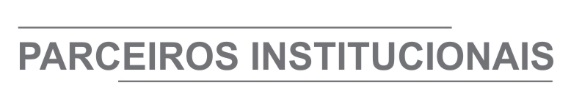 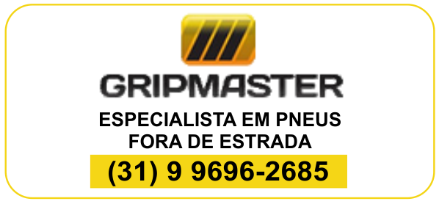 ÓRGÃO LICITANTE: URBEL/ SMOBI  ÓRGÃO LICITANTE: URBEL/ SMOBI  EDITAL: URBEL/ SMOBI RDC 10.004/2021 PROCESSO Nº 01-042.075/21-00EDITAL: URBEL/ SMOBI RDC 10.004/2021 PROCESSO Nº 01-042.075/21-00EDITAL: URBEL/ SMOBI RDC 10.004/2021 PROCESSO Nº 01-042.075/21-00Endereço: Av. do Contorno, 6.664, 1º Andar, SavassiDe segunda a sexta-feira, no horário de 09h00 às 12h00 e de 14h00 às 16h00 Informações: www.prefeitura.pbh.gov.br/licitacoes - urbel.dmr@pbh.gov.brEndereço: Av. do Contorno, 6.664, 1º Andar, SavassiDe segunda a sexta-feira, no horário de 09h00 às 12h00 e de 14h00 às 16h00 Informações: www.prefeitura.pbh.gov.br/licitacoes - urbel.dmr@pbh.gov.brEndereço: Av. do Contorno, 6.664, 1º Andar, SavassiDe segunda a sexta-feira, no horário de 09h00 às 12h00 e de 14h00 às 16h00 Informações: www.prefeitura.pbh.gov.br/licitacoes - urbel.dmr@pbh.gov.brEndereço: Av. do Contorno, 6.664, 1º Andar, SavassiDe segunda a sexta-feira, no horário de 09h00 às 12h00 e de 14h00 às 16h00 Informações: www.prefeitura.pbh.gov.br/licitacoes - urbel.dmr@pbh.gov.brEndereço: Av. do Contorno, 6.664, 1º Andar, SavassiDe segunda a sexta-feira, no horário de 09h00 às 12h00 e de 14h00 às 16h00 Informações: www.prefeitura.pbh.gov.br/licitacoes - urbel.dmr@pbh.gov.brOBJETO: COMPLEMENTAÇÃO DOS SERVIÇOS E OBRAS DE URBANIZAÇÃO DO BECO VITÓRIA, EMPREENDIMENTO N.º 55 DO PROGRAMA ORÇAMENTO PARTICIPATIVO OP 2009/2010, NA VILA NOVA CACHOEIRINHA. TIPO DE LICITAÇÃO: MENOR PREÇO, AFERIDO DE FORMA GLOBAL. REGIME DE EXECUÇÃO: EMPREITADA POR PREÇO UNITÁRIO. ORÇAMENTO ESTIMADO: NÃO SIGILOSO. MODO DE DISPUTA: FECHADO. OBJETO: COMPLEMENTAÇÃO DOS SERVIÇOS E OBRAS DE URBANIZAÇÃO DO BECO VITÓRIA, EMPREENDIMENTO N.º 55 DO PROGRAMA ORÇAMENTO PARTICIPATIVO OP 2009/2010, NA VILA NOVA CACHOEIRINHA. TIPO DE LICITAÇÃO: MENOR PREÇO, AFERIDO DE FORMA GLOBAL. REGIME DE EXECUÇÃO: EMPREITADA POR PREÇO UNITÁRIO. ORÇAMENTO ESTIMADO: NÃO SIGILOSO. MODO DE DISPUTA: FECHADO. DATAS: RECEBIMENTO DAS PROPOSTAS (EXCLUSIVAMENTE EM MEIO ELETRÔNICO): até as 10:00 do dia 07 de outubro de 2021. ULGAMENTO DAS PROPOSTAS: a partir das 10:00 do dia 07 de outubro de 2021. RECEBIMENTO DOS DOCUMENTOS DE HABITAÇÃO: apenas da licitante vencedora, mediante convocação em meio eletrônico. Prazo de execução: conforme edital.DATAS: RECEBIMENTO DAS PROPOSTAS (EXCLUSIVAMENTE EM MEIO ELETRÔNICO): até as 10:00 do dia 07 de outubro de 2021. ULGAMENTO DAS PROPOSTAS: a partir das 10:00 do dia 07 de outubro de 2021. RECEBIMENTO DOS DOCUMENTOS DE HABITAÇÃO: apenas da licitante vencedora, mediante convocação em meio eletrônico. Prazo de execução: conforme edital.DATAS: RECEBIMENTO DAS PROPOSTAS (EXCLUSIVAMENTE EM MEIO ELETRÔNICO): até as 10:00 do dia 07 de outubro de 2021. ULGAMENTO DAS PROPOSTAS: a partir das 10:00 do dia 07 de outubro de 2021. RECEBIMENTO DOS DOCUMENTOS DE HABITAÇÃO: apenas da licitante vencedora, mediante convocação em meio eletrônico. Prazo de execução: conforme edital.VALORESVALORESVALORESVALORESVALORESValor Estimado da ObraCapital Social Igual ou SuperiorCapital Social Igual ou SuperiorGarantia de PropostaValor do EditalR$ 3.330.680,10R$ -R$ -R$ -R$ -CAPACIDADE TÉCNICA: Atestado (s) de Capacidade Técnico-Profissional fornecido (s) por pessoa (s) jurídica (s) de direito público ou privado, devidamente registrado (s) na entidade profissional competente, de que o profissional, comprovadamente integrante do quadro permanente da LICITANTE e devidamente registrado na entidade profissional competente, executou, na qualidade de responsável técnico, obras de infraestrutura urbana.CAPACIDADE TÉCNICA: Atestado (s) de Capacidade Técnico-Profissional fornecido (s) por pessoa (s) jurídica (s) de direito público ou privado, devidamente registrado (s) na entidade profissional competente, de que o profissional, comprovadamente integrante do quadro permanente da LICITANTE e devidamente registrado na entidade profissional competente, executou, na qualidade de responsável técnico, obras de infraestrutura urbana.CAPACIDADE TÉCNICA: Atestado (s) de Capacidade Técnico-Profissional fornecido (s) por pessoa (s) jurídica (s) de direito público ou privado, devidamente registrado (s) na entidade profissional competente, de que o profissional, comprovadamente integrante do quadro permanente da LICITANTE e devidamente registrado na entidade profissional competente, executou, na qualidade de responsável técnico, obras de infraestrutura urbana.CAPACIDADE TÉCNICA: Atestado (s) de Capacidade Técnico-Profissional fornecido (s) por pessoa (s) jurídica (s) de direito público ou privado, devidamente registrado (s) na entidade profissional competente, de que o profissional, comprovadamente integrante do quadro permanente da LICITANTE e devidamente registrado na entidade profissional competente, executou, na qualidade de responsável técnico, obras de infraestrutura urbana.CAPACIDADE TÉCNICA: Atestado (s) de Capacidade Técnico-Profissional fornecido (s) por pessoa (s) jurídica (s) de direito público ou privado, devidamente registrado (s) na entidade profissional competente, de que o profissional, comprovadamente integrante do quadro permanente da LICITANTE e devidamente registrado na entidade profissional competente, executou, na qualidade de responsável técnico, obras de infraestrutura urbana.CAPACIDADE OPERACIONAL: Atestado (s) de capacidade técnico-operacional fornecido (s) por pessoa (s) jurídica (s) de direito público ou privado, comprovando que a LICITANTE executou, diretamente, obras de infraestrutura urbana, comprovando a execução das seguintes atividades relevantes: 13.1.3.3.1 Serviços de terraplenagem; 13.1.3.3.2 Serviços de estrutura de concreto armado; 13.1.3.3.3 Serviços de obras complementares.CAPACIDADE OPERACIONAL: Atestado (s) de capacidade técnico-operacional fornecido (s) por pessoa (s) jurídica (s) de direito público ou privado, comprovando que a LICITANTE executou, diretamente, obras de infraestrutura urbana, comprovando a execução das seguintes atividades relevantes: 13.1.3.3.1 Serviços de terraplenagem; 13.1.3.3.2 Serviços de estrutura de concreto armado; 13.1.3.3.3 Serviços de obras complementares.CAPACIDADE OPERACIONAL: Atestado (s) de capacidade técnico-operacional fornecido (s) por pessoa (s) jurídica (s) de direito público ou privado, comprovando que a LICITANTE executou, diretamente, obras de infraestrutura urbana, comprovando a execução das seguintes atividades relevantes: 13.1.3.3.1 Serviços de terraplenagem; 13.1.3.3.2 Serviços de estrutura de concreto armado; 13.1.3.3.3 Serviços de obras complementares.CAPACIDADE OPERACIONAL: Atestado (s) de capacidade técnico-operacional fornecido (s) por pessoa (s) jurídica (s) de direito público ou privado, comprovando que a LICITANTE executou, diretamente, obras de infraestrutura urbana, comprovando a execução das seguintes atividades relevantes: 13.1.3.3.1 Serviços de terraplenagem; 13.1.3.3.2 Serviços de estrutura de concreto armado; 13.1.3.3.3 Serviços de obras complementares.CAPACIDADE OPERACIONAL: Atestado (s) de capacidade técnico-operacional fornecido (s) por pessoa (s) jurídica (s) de direito público ou privado, comprovando que a LICITANTE executou, diretamente, obras de infraestrutura urbana, comprovando a execução das seguintes atividades relevantes: 13.1.3.3.1 Serviços de terraplenagem; 13.1.3.3.2 Serviços de estrutura de concreto armado; 13.1.3.3.3 Serviços de obras complementares.ÍNDICE: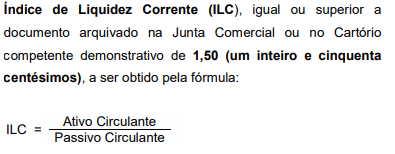 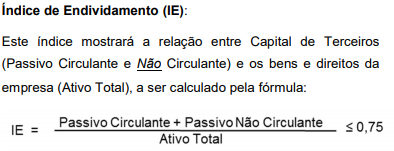 ÍNDICE:ÍNDICE:ÍNDICE:ÍNDICE:OBSERVAÇÕES: OBTENÇÃO DO EDITAL: O texto integral do edital e seus anexos estarão à disposição dos interessados no site https:// prefeitura.pbh.gov.br/licitacoes e no Portal de Compras do Governo Federal http://comprasgovernamentais.gov.br.Caso o interessado não consiga acessá-lo pelo site poderá retirá-lo na SUAD – Protocolo Geral da URBEL, localizada em Belo Horizonte/ MG, na Av. do Contorno, 6.664, 1º Andar, Savassi, de segunda a sexta-feira, de 09h às 15h, mediante agendamento prévio junto à Comissão Permanente de Licitação pelo e-mail cpl.urbel@pbh.gov.br, em meio digital, mediante o fornecimento pelo interessado de um CD-R ou DVD-R não utilizado e/ou por cópia reprográfica, à exceção do Apêndice VI do Anexo I. Clique aqui para obter informações do edital.OBSERVAÇÕES: OBTENÇÃO DO EDITAL: O texto integral do edital e seus anexos estarão à disposição dos interessados no site https:// prefeitura.pbh.gov.br/licitacoes e no Portal de Compras do Governo Federal http://comprasgovernamentais.gov.br.Caso o interessado não consiga acessá-lo pelo site poderá retirá-lo na SUAD – Protocolo Geral da URBEL, localizada em Belo Horizonte/ MG, na Av. do Contorno, 6.664, 1º Andar, Savassi, de segunda a sexta-feira, de 09h às 15h, mediante agendamento prévio junto à Comissão Permanente de Licitação pelo e-mail cpl.urbel@pbh.gov.br, em meio digital, mediante o fornecimento pelo interessado de um CD-R ou DVD-R não utilizado e/ou por cópia reprográfica, à exceção do Apêndice VI do Anexo I. Clique aqui para obter informações do edital.OBSERVAÇÕES: OBTENÇÃO DO EDITAL: O texto integral do edital e seus anexos estarão à disposição dos interessados no site https:// prefeitura.pbh.gov.br/licitacoes e no Portal de Compras do Governo Federal http://comprasgovernamentais.gov.br.Caso o interessado não consiga acessá-lo pelo site poderá retirá-lo na SUAD – Protocolo Geral da URBEL, localizada em Belo Horizonte/ MG, na Av. do Contorno, 6.664, 1º Andar, Savassi, de segunda a sexta-feira, de 09h às 15h, mediante agendamento prévio junto à Comissão Permanente de Licitação pelo e-mail cpl.urbel@pbh.gov.br, em meio digital, mediante o fornecimento pelo interessado de um CD-R ou DVD-R não utilizado e/ou por cópia reprográfica, à exceção do Apêndice VI do Anexo I. Clique aqui para obter informações do edital.OBSERVAÇÕES: OBTENÇÃO DO EDITAL: O texto integral do edital e seus anexos estarão à disposição dos interessados no site https:// prefeitura.pbh.gov.br/licitacoes e no Portal de Compras do Governo Federal http://comprasgovernamentais.gov.br.Caso o interessado não consiga acessá-lo pelo site poderá retirá-lo na SUAD – Protocolo Geral da URBEL, localizada em Belo Horizonte/ MG, na Av. do Contorno, 6.664, 1º Andar, Savassi, de segunda a sexta-feira, de 09h às 15h, mediante agendamento prévio junto à Comissão Permanente de Licitação pelo e-mail cpl.urbel@pbh.gov.br, em meio digital, mediante o fornecimento pelo interessado de um CD-R ou DVD-R não utilizado e/ou por cópia reprográfica, à exceção do Apêndice VI do Anexo I. Clique aqui para obter informações do edital.OBSERVAÇÕES: OBTENÇÃO DO EDITAL: O texto integral do edital e seus anexos estarão à disposição dos interessados no site https:// prefeitura.pbh.gov.br/licitacoes e no Portal de Compras do Governo Federal http://comprasgovernamentais.gov.br.Caso o interessado não consiga acessá-lo pelo site poderá retirá-lo na SUAD – Protocolo Geral da URBEL, localizada em Belo Horizonte/ MG, na Av. do Contorno, 6.664, 1º Andar, Savassi, de segunda a sexta-feira, de 09h às 15h, mediante agendamento prévio junto à Comissão Permanente de Licitação pelo e-mail cpl.urbel@pbh.gov.br, em meio digital, mediante o fornecimento pelo interessado de um CD-R ou DVD-R não utilizado e/ou por cópia reprográfica, à exceção do Apêndice VI do Anexo I. Clique aqui para obter informações do edital.ÓRGÃO LICITANTE: COPASA-MGÓRGÃO LICITANTE: COPASA-MGEDITAL: Nº CPLI. 1120210190Endereço: Rua Carangola, 606, térreo, bairro Santo Antônio, Belo Horizonte/MG.Informações: Telefone: (31) 3250-1618/1619. Fax: (31) 3250-1670/1317. E-mail: Endereço: Rua Carangola, 606, térreo, bairro Santo Antônio, Belo Horizonte/MG.Informações: Telefone: (31) 3250-1618/1619. Fax: (31) 3250-1670/1317. E-mail: Endereço: Rua Carangola, 606, térreo, bairro Santo Antônio, Belo Horizonte/MG.Informações: Telefone: (31) 3250-1618/1619. Fax: (31) 3250-1670/1317. E-mail: OBJETO: execução, com fornecimento parcial de materiais, das obras e serviços de construção de redes de água em PVC DN75 e PVC-O DN150 no Sistema de Abastecimento de Água de Timóteo / MG. OBJETO: execução, com fornecimento parcial de materiais, das obras e serviços de construção de redes de água em PVC DN75 e PVC-O DN150 no Sistema de Abastecimento de Água de Timóteo / MG. DATAS: Entrega: 05/10/2021 às 10:00Abertura: 05/10/2021 às 10:00 Prazo de execução: 3 mesesVALORESVALORESVALORESValor Estimado da ObraCapital Social Igual ou SuperiorCapital Social Igual ou SuperiorR$ 350.009,03--CAPACIDADE TÉCNICA:  a) Tubulação com diâmetro igual ou superior a 75(setenta e cinco) mm.CAPACIDADE TÉCNICA:  a) Tubulação com diâmetro igual ou superior a 75(setenta e cinco) mm.CAPACIDADE TÉCNICA:  a) Tubulação com diâmetro igual ou superior a 75(setenta e cinco) mm.CAPACIDADE OPERACIONAL:  a) Tubulação com diâmetro igual ou superior a 75(setenta e cinco) mm.CAPACIDADE OPERACIONAL:  a) Tubulação com diâmetro igual ou superior a 75(setenta e cinco) mm.CAPACIDADE OPERACIONAL:  a) Tubulação com diâmetro igual ou superior a 75(setenta e cinco) mm.ÍNDICES ECONÔMICOS: conforme edital.ÍNDICES ECONÔMICOS: conforme edital.ÍNDICES ECONÔMICOS: conforme edital.OBSERVAÇÕES: As interessadas poderão designar engenheiro ou Arquiteto para efetuar visita técnica, para conhecimento das obras e serviços a serem executados. Para acompanhamento da visita técnica, fornecimento de informações e prestação de esclarecimentos porventura solicitados pelos interessados, estará disponível, o Sr. José Augusto Neves dos Reis ou outro empregado da COPASA MG, do dia 14 de setembro de 2021 ao dia 04 de outubro de 2021. O agendamento da visita poderá ser feito pelo e-mail: grip@copasa.com.br. SEGUE O LINK COM INFORMAÇÕES E EDITAL: https://www2.copasa.com.br/PortalComprasPrd/#/pesquisaDetalhes/2648E00C00261EDC85AA9A583EF16B78. OBSERVAÇÕES: As interessadas poderão designar engenheiro ou Arquiteto para efetuar visita técnica, para conhecimento das obras e serviços a serem executados. Para acompanhamento da visita técnica, fornecimento de informações e prestação de esclarecimentos porventura solicitados pelos interessados, estará disponível, o Sr. José Augusto Neves dos Reis ou outro empregado da COPASA MG, do dia 14 de setembro de 2021 ao dia 04 de outubro de 2021. O agendamento da visita poderá ser feito pelo e-mail: grip@copasa.com.br. SEGUE O LINK COM INFORMAÇÕES E EDITAL: https://www2.copasa.com.br/PortalComprasPrd/#/pesquisaDetalhes/2648E00C00261EDC85AA9A583EF16B78. OBSERVAÇÕES: As interessadas poderão designar engenheiro ou Arquiteto para efetuar visita técnica, para conhecimento das obras e serviços a serem executados. Para acompanhamento da visita técnica, fornecimento de informações e prestação de esclarecimentos porventura solicitados pelos interessados, estará disponível, o Sr. José Augusto Neves dos Reis ou outro empregado da COPASA MG, do dia 14 de setembro de 2021 ao dia 04 de outubro de 2021. O agendamento da visita poderá ser feito pelo e-mail: grip@copasa.com.br. SEGUE O LINK COM INFORMAÇÕES E EDITAL: https://www2.copasa.com.br/PortalComprasPrd/#/pesquisaDetalhes/2648E00C00261EDC85AA9A583EF16B78. ÓRGÃO LICITANTE: COPASA-MGÓRGÃO LICITANTE: COPASA-MGEDITAL: Nº CPLI. 1120210193Endereço: Rua Carangola, 606, térreo, bairro Santo Antônio, Belo Horizonte/MG.Informações: Telefone: (31) 3250-1618/1619. Fax: (31) 3250-1670/1317. E-mail: Endereço: Rua Carangola, 606, térreo, bairro Santo Antônio, Belo Horizonte/MG.Informações: Telefone: (31) 3250-1618/1619. Fax: (31) 3250-1670/1317. E-mail: Endereço: Rua Carangola, 606, térreo, bairro Santo Antônio, Belo Horizonte/MG.Informações: Telefone: (31) 3250-1618/1619. Fax: (31) 3250-1670/1317. E-mail: OBJETO: execução, com fornecimento parcial de materiais, das obras e serviços de melhoria dos filtros 02, 03 e 04 da Estação de Tratamento de Água - ETA do Sistema de Abastecimento de Água de Caratinga / MG. OBJETO: execução, com fornecimento parcial de materiais, das obras e serviços de melhoria dos filtros 02, 03 e 04 da Estação de Tratamento de Água - ETA do Sistema de Abastecimento de Água de Caratinga / MG. DATAS: Entrega: 05/10/2021 às 14;15Abertura: 05/10/2021 às 14;15Prazo de execução: 06 MESES.VALORESVALORESVALORESValor Estimado da ObraCapital Social Igual ou SuperiorCapital Social Igual ou SuperiorR$ 156.461,20--CAPACIDADE TÉCNICA: a) implantação e/ou ampliação e/ou melhorias em Estação de Tratamento de Água. CAPACIDADE TÉCNICA: a) implantação e/ou ampliação e/ou melhorias em Estação de Tratamento de Água. CAPACIDADE TÉCNICA: a) implantação e/ou ampliação e/ou melhorias em Estação de Tratamento de Água. CAPACIDADE OPERACIONAL: a) implantação e/ou ampliação e/ou melhorias em Estação de Tratamento de Água. CAPACIDADE OPERACIONAL: a) implantação e/ou ampliação e/ou melhorias em Estação de Tratamento de Água. CAPACIDADE OPERACIONAL: a) implantação e/ou ampliação e/ou melhorias em Estação de Tratamento de Água. ÍNDICES ECONÔMICOS: conforme edital.ÍNDICES ECONÔMICOS: conforme edital.ÍNDICES ECONÔMICOS: conforme edital.OBSERVAÇÕES: As interessadas poderão designar engenheiro ou Arquiteto para efetuar visita técnica, para conhecimento das obras e serviços a serem executados. Para acompanhamento da visita técnica, fornecimento de informações e prestação de esclarecimentos porventura solicitados pelos interessados, estará disponível, o Sr. Éric Medeiros Silva ou outro empregado da COPASA MG, do dia 14 de setembro de 2021 ao dia 04 de outubro de 2021. O agendamento da visita poderá ser feito pelo e-mail: eric.medeiros@copasa.com.br ou pelo telefone (33) 3321.1566 / (33) 99951.1214. A visita será realizada na Rua Frei Venâncio nr: 228, Bairro Salatiel, Cidade Caratinga / MG. SEGUE O LINK COM INFORMAÇÕES E EDITAL: https://www2.copasa.com.br/PortalComprasPrd/#/pesquisaDetalhes/2648E00C00261EDC85AA79E3FA95CB10 OBSERVAÇÕES: As interessadas poderão designar engenheiro ou Arquiteto para efetuar visita técnica, para conhecimento das obras e serviços a serem executados. Para acompanhamento da visita técnica, fornecimento de informações e prestação de esclarecimentos porventura solicitados pelos interessados, estará disponível, o Sr. Éric Medeiros Silva ou outro empregado da COPASA MG, do dia 14 de setembro de 2021 ao dia 04 de outubro de 2021. O agendamento da visita poderá ser feito pelo e-mail: eric.medeiros@copasa.com.br ou pelo telefone (33) 3321.1566 / (33) 99951.1214. A visita será realizada na Rua Frei Venâncio nr: 228, Bairro Salatiel, Cidade Caratinga / MG. SEGUE O LINK COM INFORMAÇÕES E EDITAL: https://www2.copasa.com.br/PortalComprasPrd/#/pesquisaDetalhes/2648E00C00261EDC85AA79E3FA95CB10 OBSERVAÇÕES: As interessadas poderão designar engenheiro ou Arquiteto para efetuar visita técnica, para conhecimento das obras e serviços a serem executados. Para acompanhamento da visita técnica, fornecimento de informações e prestação de esclarecimentos porventura solicitados pelos interessados, estará disponível, o Sr. Éric Medeiros Silva ou outro empregado da COPASA MG, do dia 14 de setembro de 2021 ao dia 04 de outubro de 2021. O agendamento da visita poderá ser feito pelo e-mail: eric.medeiros@copasa.com.br ou pelo telefone (33) 3321.1566 / (33) 99951.1214. A visita será realizada na Rua Frei Venâncio nr: 228, Bairro Salatiel, Cidade Caratinga / MG. SEGUE O LINK COM INFORMAÇÕES E EDITAL: https://www2.copasa.com.br/PortalComprasPrd/#/pesquisaDetalhes/2648E00C00261EDC85AA79E3FA95CB10 ÓRGÃO LICITANTE: COPASA-MGÓRGÃO LICITANTE: COPASA-MGEDITAL: Nº CPLI. 1120210196Endereço: Rua Carangola, 606, térreo, bairro Santo Antônio, Belo Horizonte/MG.Informações: Telefone: (31) 3250-1618/1619. Fax: (31) 3250-1670/1317. E-mail: Endereço: Rua Carangola, 606, térreo, bairro Santo Antônio, Belo Horizonte/MG.Informações: Telefone: (31) 3250-1618/1619. Fax: (31) 3250-1670/1317. E-mail: Endereço: Rua Carangola, 606, térreo, bairro Santo Antônio, Belo Horizonte/MG.Informações: Telefone: (31) 3250-1618/1619. Fax: (31) 3250-1670/1317. E-mail: OBJETO: execução, com fornecimento total de materiais, das obras e ser- viços de Implantação do Aterro Sanitário da Estação de Tratamento de Esgoto – ETE, da cidade de Espinosa/MG. OBJETO: execução, com fornecimento total de materiais, das obras e ser- viços de Implantação do Aterro Sanitário da Estação de Tratamento de Esgoto – ETE, da cidade de Espinosa/MG. DATAS: Entrega: 05/10/2021 às 16:00Abertura: 05/10/2021 às 16:00 Prazo de execução: 06 MESES.VALORESVALORESVALORESValor Estimado da ObraCapital Social Igual ou SuperiorCapital Social Igual ou SuperiorR$ 889.246,31 --CAPACIDADE TÉCNICA: a) Construção e/ou ampliação de aterro sanitárioCAPACIDADE TÉCNICA: a) Construção e/ou ampliação de aterro sanitárioCAPACIDADE TÉCNICA: a) Construção e/ou ampliação de aterro sanitárioCAPACIDADE OPERACIONAL: a) Construção e/ou ampliação de aterro sanitárioCAPACIDADE OPERACIONAL: a) Construção e/ou ampliação de aterro sanitárioCAPACIDADE OPERACIONAL: a) Construção e/ou ampliação de aterro sanitárioÍNDICES ECONÔMICOS: conforme edital.ÍNDICES ECONÔMICOS: conforme edital.ÍNDICES ECONÔMICOS: conforme edital.OBSERVAÇÕES: As interessadas poderão designar engenheiro ou Arquiteto para efetuar visita técnica, para conhecimento das obras e serviços a serem executados. Para acompanhamento da visita técnica, fornecimento de informações e prestação de esclarecimentos porventura solicitados pelos interessados, estará disponível, o Sr. Claudio Marques Dias ou outro empregado da COPASA MG, do dia 14 de setembro de 2021 ao dia 04 de outubro de 2021. O agendamento da visita poderá ser feito pelo e-mail: claudio.marques@copasa.com.br ou pelo telefone (38) 3229 5731 / (38) 99915 3980. A visita será realizada na Praça Antonio Neves, nr: 127, Bairro Centro, Cidade Espinosa/ MG.SEGUE O LINK COM INFORMAÇÕES E EDITAL: https://www2.copasa.com.br/PortalComprasPrd/#/pesquisaDetalhes/2648E00C00261EDC85AAD880419B2C54 OBSERVAÇÕES: As interessadas poderão designar engenheiro ou Arquiteto para efetuar visita técnica, para conhecimento das obras e serviços a serem executados. Para acompanhamento da visita técnica, fornecimento de informações e prestação de esclarecimentos porventura solicitados pelos interessados, estará disponível, o Sr. Claudio Marques Dias ou outro empregado da COPASA MG, do dia 14 de setembro de 2021 ao dia 04 de outubro de 2021. O agendamento da visita poderá ser feito pelo e-mail: claudio.marques@copasa.com.br ou pelo telefone (38) 3229 5731 / (38) 99915 3980. A visita será realizada na Praça Antonio Neves, nr: 127, Bairro Centro, Cidade Espinosa/ MG.SEGUE O LINK COM INFORMAÇÕES E EDITAL: https://www2.copasa.com.br/PortalComprasPrd/#/pesquisaDetalhes/2648E00C00261EDC85AAD880419B2C54 OBSERVAÇÕES: As interessadas poderão designar engenheiro ou Arquiteto para efetuar visita técnica, para conhecimento das obras e serviços a serem executados. Para acompanhamento da visita técnica, fornecimento de informações e prestação de esclarecimentos porventura solicitados pelos interessados, estará disponível, o Sr. Claudio Marques Dias ou outro empregado da COPASA MG, do dia 14 de setembro de 2021 ao dia 04 de outubro de 2021. O agendamento da visita poderá ser feito pelo e-mail: claudio.marques@copasa.com.br ou pelo telefone (38) 3229 5731 / (38) 99915 3980. A visita será realizada na Praça Antonio Neves, nr: 127, Bairro Centro, Cidade Espinosa/ MG.SEGUE O LINK COM INFORMAÇÕES E EDITAL: https://www2.copasa.com.br/PortalComprasPrd/#/pesquisaDetalhes/2648E00C00261EDC85AAD880419B2C54 ÓRGÃO LICITANTE: COPASA-MGÓRGÃO LICITANTE: COPASA-MGEDITAL: Nº CPLI. 1120210205Endereço: Rua Carangola, 606, térreo, bairro Santo Antônio, Belo Horizonte/MG.Informações: Telefone: (31) 3250-1618/1619. Fax: (31) 3250-1670/1317. E-mail: Endereço: Rua Carangola, 606, térreo, bairro Santo Antônio, Belo Horizonte/MG.Informações: Telefone: (31) 3250-1618/1619. Fax: (31) 3250-1670/1317. E-mail: Endereço: Rua Carangola, 606, térreo, bairro Santo Antônio, Belo Horizonte/MG.Informações: Telefone: (31) 3250-1618/1619. Fax: (31) 3250-1670/1317. E-mail: OBJETO: execução, com fornecimento total de materiais, das obras e serviços da fundação e interligação da Estação de Tratamento de Água - ETA 50 l/s do Sistema de Abastecimento de Água de São Gotardo / MG. OBJETO: execução, com fornecimento total de materiais, das obras e serviços da fundação e interligação da Estação de Tratamento de Água - ETA 50 l/s do Sistema de Abastecimento de Água de São Gotardo / MG. DATAS: Entrega: 29/09/2021 às 14:30Abertura: 29/09/2021 às 14:30 Prazo de execução: 04 MESES.VALORESVALORESVALORESValor Estimado da ObraCapital Social Igual ou SuperiorCapital Social Igual ou SuperiorR$ 553.279,63--CAPACIDADE TÉCNICA: a) Construção civil e/ou reforma em edificações.CAPACIDADE TÉCNICA: a) Construção civil e/ou reforma em edificações.CAPACIDADE TÉCNICA: a) Construção civil e/ou reforma em edificações.CAPACIDADE OPERACIONAL: a) Construção civil e/ou reforma em edificações.CAPACIDADE OPERACIONAL: a) Construção civil e/ou reforma em edificações.CAPACIDADE OPERACIONAL: a) Construção civil e/ou reforma em edificações.ÍNDICES ECONÔMICOS: conforme edital.ÍNDICES ECONÔMICOS: conforme edital.ÍNDICES ECONÔMICOS: conforme edital.OBSERVAÇÕES: As interessadas poderão designar engenheiro ou Arquiteto para efetuar visita técnica, para conhecimento das obras e serviços a serem executados. Para acompanhamento da visita técnica, fornecimento de informações e prestação de esclarecimentos porventura solicitados pelos interessados, estará disponível, o Sr. Edilson Alves de Oliveira ou outro empregado da COPASA MG, do dia 08 de setembro de 2021 ao dia 28 de setembro de 2021. O agendamento da visita poderá ser feito pelo e-mail: Edilson.alves@copasa.com.br ou pelo telefone 31 99803 8045. A visita será realizada na Avenida Rui Barbosa, 500, Centro, Escritório local da COPASA MG em São Gotardo / MG.SEGUE O LINK COM INFORMAÇÕES E EDITAL: https://www2.copasa.com.br/PortalComprasPrd/#/pesquisaDetalhes/2648E00C00261EDC84965D47B4840233 OBSERVAÇÕES: As interessadas poderão designar engenheiro ou Arquiteto para efetuar visita técnica, para conhecimento das obras e serviços a serem executados. Para acompanhamento da visita técnica, fornecimento de informações e prestação de esclarecimentos porventura solicitados pelos interessados, estará disponível, o Sr. Edilson Alves de Oliveira ou outro empregado da COPASA MG, do dia 08 de setembro de 2021 ao dia 28 de setembro de 2021. O agendamento da visita poderá ser feito pelo e-mail: Edilson.alves@copasa.com.br ou pelo telefone 31 99803 8045. A visita será realizada na Avenida Rui Barbosa, 500, Centro, Escritório local da COPASA MG em São Gotardo / MG.SEGUE O LINK COM INFORMAÇÕES E EDITAL: https://www2.copasa.com.br/PortalComprasPrd/#/pesquisaDetalhes/2648E00C00261EDC84965D47B4840233 OBSERVAÇÕES: As interessadas poderão designar engenheiro ou Arquiteto para efetuar visita técnica, para conhecimento das obras e serviços a serem executados. Para acompanhamento da visita técnica, fornecimento de informações e prestação de esclarecimentos porventura solicitados pelos interessados, estará disponível, o Sr. Edilson Alves de Oliveira ou outro empregado da COPASA MG, do dia 08 de setembro de 2021 ao dia 28 de setembro de 2021. O agendamento da visita poderá ser feito pelo e-mail: Edilson.alves@copasa.com.br ou pelo telefone 31 99803 8045. A visita será realizada na Avenida Rui Barbosa, 500, Centro, Escritório local da COPASA MG em São Gotardo / MG.SEGUE O LINK COM INFORMAÇÕES E EDITAL: https://www2.copasa.com.br/PortalComprasPrd/#/pesquisaDetalhes/2648E00C00261EDC84965D47B4840233 